                   CENTRUM PRE DETI A RODINY                                            Mierová č.1, 982 01 TornaľaInformácia o voľnom pracovnom mieste v Centre pre deti a rodiny  Tornaľa – sociálny pracovník/asistent sociálnej práce- NP Rozvoj výkonu SPOaSK II		Kraj:				BanskobystrickýNázov pracovnej pozície:	sociálny pracovník/asistent sociálnej práce -  zamestnanec pri výkone práce vo verejnom záujme v rámci Národného projektu  Rozvoj výkonu opatrení sociálnoprávnej ochrany detí a sociálnej kuratelyPočet voľných miest: 		1Miesto výkonu práce:		Centrum pre deti a rodiny Tornaľa, Mierová 1, 982 01 TornaľaHlavné úlohy:	Vykonávanie sociálnej práce so zameraním na prácu s dieťaťom a jeho rodinou počas výkonu opatrení SPOD a SK v centre pre deti a rodiny na základe pánu sociálne práce s dieťaťom a jeho rodinou, ktorý je vypracovaný  v spolupráci s úradom práce sociálnych vecí a rodiny  a to najmä:Poskytovanie sociálneho  poradenstva a iných odborných metód,Nácvik rodičovských a iných zručností rodiča alebo inej fyzickej osoby a ďalšie odborné činnosti zamerané na získanie, obnovu atď. rodičovských a iných zručností rodiča alebo inej fyzickej osoby,Vedenie prípadovej práce, koordinácia plánovania a realizácia plánu sociálnej práce s dieťaťom a jeho rodinouPlatové podmienky: 	podľa zákona č. 553/2003 o odmeňovaní niektorých zamestnancov pri výkone  práce vo verejnom záujme a o zmene a doplnení niektorých zákonov v znení neskorších predpisov.Termín nástupu:                      1.2.2024POŽIADAVKY NA ZAMESTNANCA:Kvalifikačné predpoklady :     VŠ I./ II. stupňa, študijný odbor sociálna práca Jazykové znalosti: 		nepožaduje sa  Počítačové znalosti:		základné vedomosti /Word, Exel, práca s internetom/Požiadavky na zamestnanca:  bezúhonnosť, zdravotná spôsobilosťPožadované  schopnosti a osobnostné vlastnosti: komunikatívnosť, organizačné schopnosti, schopnosť tímovej práce, schopnosť zvládať stres a záťažové situácie Vodičský preukaz:		skupina BPožadované odborné znalosti: znalosť Zákona č. 305/2005 Z.z. o sociálnoprávnej ochrane detí a o sociálnej kuratele a o zmene a doplnení niektorých zákonov v znení neskorších predpisov.Kontakt pre poskytnutie informácií:  Meno a priezvisko kontaktnej osoby:  Mgr. Elena PereczováTelefón: 0905843565E-mail: riaditel.tornala@ded.gov.skAdresa centra:  Centrum pre deti a rodiny Tornaľa, Mierova1, 982 01 TornaľaZoznam požadovaných dokladov pre prihlásenie sa na pracovnú pozíciu   Písomná žiadosť o prijatie do pracovného pomeruProfesijný štruktúrovaný životopis vo formáte europaskópia vysvedčenia, diplomu alebo iného rovnocenného dokladu o najvyššom dosiahnutom vzdelaní podľa osobitného predpisu,písomné čestné vyhlásenie o zdravotnej spôsobilostipísomný súhlas dotknutej osoby so spracovaním svojich osobných údajov za účelom posúdenia vhodnosti kandidáta na inzerovanú pracovnú pozíciu v súlade s ustanoveniami zákona č. 18/2018 Z. z. o ochrane osobných údajov a o zmene a doplnení  neskorších zákonovŽiadosti  zasielajte na emailovú adresu: riaditel.tornala@ded.gov.skTermín výberového konania: 12.1.2024  o 9.00 hod. v Centre pre deti a rodiny Tornaľa.V Tornali, 2.1.2024                                                                            Mgr. Elena Pereczová                                                                                                          riaditeľka CDR Tornaľa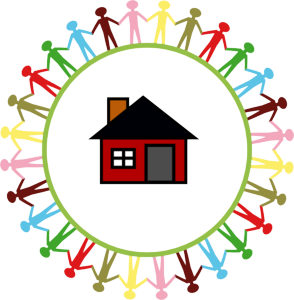 